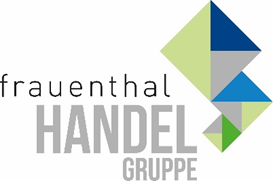 PRESSEINFORMATIONWien, im Juli 2023 Neu: 720 Seiten starker Elektro-Katalog Für mehr Spannung in der HaustechnikFrauenthal hat für ihre Vertriebsmarken SHT, ÖAG, Kontinentale und ISZ einen neuen Elektro-Katalog herausgebracht. Beeindruckende 3 cm stark und über 2 kg schwer zeigt der neue Katalog auf 720 Seiten Informationen zu 7.000 Elektro-Produkten. Der Aufbau ist klar gegliedert, benutzerfreundlich und praxiserprobt. Perfekt für Elektriker, Doppelkonzessionäre und alle, die in ihrem Arbeitsalltag mit Strom zu tun haben. Vor zwei Jahren bei null begonnen, ist heute das Thema Elektro fest bei SHT, ÖAG, Kontinentale und in den ISZ-Märkten verankert. Die aktualisierte Auflage der Unterlage hat um 100 Seiten mehr, um Platz für zusätzliche Produkt-Highlights zu schaffen, ein echtes Nachschlagewerk für den Fachmann. Das Ziel: Haustechnik-Kunden umfassend zu betreuen. Und zur Haustechnik gehört neben Sanitär, Heizung und Installation eben auch Elektro.Die neuen Elektro-Kataloge gibt es exklusiv bei SHT, ÖAG, Kontinentale, im ISZ und online im Web und den Apps.Frauenthal Handel Gruppe AG
Mag. Nina Schön
T: +43 5 07 80 22281
nina.schoen@fthg.at
www.fthg.at